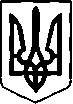 МІНІСТЕРСТВО ОСВІТИ І НАУКИ УКРАЇНИДЕПАРТАМЕНТ ОСВІТИ ТА НАУКИ ХМЕЛЬНИЦЬКОЇ МІСЬКОЇ РАДИДИТЯЧО-ЮНАЦЬКА СПОРТИВНА ШКОЛАвул.Паркова, 4, м.Хмельницький, 29013тел.65-12-44, 65-12-83, 65-69-89 e-mail: velocanu16@ukr.net код ЄДРПОУ 23843652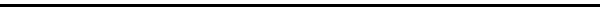 Від  08.01.2020 № ______                 В. О. директора  Департамента  освіти       та  науки  Хмельницької  міської  ради  Губай  С. В.            Надаємо  інформацію  про  використання коштів  міського  бюджету  та  власні зароблені  кошти  за  2017 рік:Бюджетне фінансування по загальному фонду      -    6 532 455,37 грн.Кошти від продажу майна (за зданий металобрухт після списання основних засобів)                            -              312,00 грн.Кошти від отриманих благодійних внесків             -       158 580,40 грн.            Директор  ДЮСШ                                   Тіслін  О. М.           Головний бухгалтер                                Мустюльова  О. М.